I. Mještani, Udrugepovećanje iznosa za jednokratnu naknadu za novorođenče – 3.000 Knsufinanciranje boravka djece u vrtićima i jaslicama (180 djece) - 50% ekonomske cijene za drugo i svako iduće dijete za istovremeni boravak 75%sufinanciranje rada asistenta/pomagača u vrtićuorganizacija predškoleprovode naizmjenično vrtići Žibeki i Ringišpilsufinanciranje prijevoza učenika – razlika nadstandardado 3 km za razrednu nastavudo 5 km za predmetnu nastavu  sufinanciranje rada asistenta/pomagača u osnovnoj školi (4 asistenta)financiranje užine za učenike osnovne škole kojima roditelji primaju dječji doplatakstipendiranje studenata (50 stipendista) – 400 Kn Čakovec, 500 Kn Varaždin, Koprivnica i Križevci,a za daljnje lokacije 700 Knpomoć osobama sa zdravstvenim teškoćama i socijalno ugroženim obiteljima (Crveni križ)isplata obveza prema udrugama (kultura, sport, DVD,…)kontrola utrošenih ugovornih sredstava iz 2019. godine.proveden natječaj i potpisani ugovori za korištenje sredstava za financiranje projekata-manifestacija u 2020.g.podjela novčane pomoći za umirovljenike s niskim primanjima za Uskrs i Božićnastavak rada bibliobusne službe knjižnice Čakovecprovedba projekta “Želim obrazovanje i posao” – nositelj Crveni križzapošljavanje 9 osoba koje će brinuti za 54 korisnika, (2 zaposlenika iz općine) 
II. Izrađeni/u izradi projekti za: odvodnja otpadnih voda - kanalizacijaizrada koncepcijskog rješenja sustava odvodnje  otpadnih voda „Dragoslavec selo“ i „Merhatovec“izrađeni glavni projekt sustava odvodnje za ulice: I.L.Ribara i Poljska u Lopatincuidejno rješenje odvodnje otpadnih voda s pročistačima/prepumpnim stanicama – neizgrađeni dio mrežeprojektiranje sekundarnih vodova u Lopatincu (I.G.Kovačića) i Vučetincu (iza „Đureka“) adaptacija vrtić-a Brezjeprojekt energetske obnove: promjena krovišta, betonska ploča, toplinska izolacijaprojekt uređenja dječjeg igrališta s novim aluminijskim igralimaizrada glavnog projekta područne škole u Zasadbregu za potrebe prelaska u jednosmjenski radprojekt energetske obnove doma kulture u Dragoslavcuprojekt rekonstrukcije SRC Pleškovec – zatvaranje dijela nadstrešniceprojekt prometnice u gospodarskoj zoni u Brezju – II. faza  projekt prometnice u stambenoj zoni uz gospodarsku zonu u Brezju, 27 gradilištau postupku izvlaštenje parcele na spoju gospodarske i stambene zone (Hergotić)  projektiranje prometnice odvojak Marka Kovača u Lopatincu – projekt Zelendolprojekt produženje nogostupa u ulici I.G. Kovačića u Lopatincu od ulaza u Vrtnu ulicu do izlaza Ulice Marka Kovača u dužini cca. 200 metaraSRC Rogoznica u VučetincuSRC ZasadbregDom kulture VučetinecDom kulture Frkanovec – II fazaJurovski centar - centar za posjetitelje, suvenirnica, izložbeni i prezentacijski prostorBedekovićeve grabe – poučna staza, info ploče, mostovi preko potokaizrada prometnog elaborata za postavljanje svjetlosnog prometnog znaka za obilježavanje pješačkog prijelaza – vrtić Lopatinecprojektno rješenje pristupa do potkrovlja općinske uprave – stari župni dvorIII. Prijava projekata na raspisane natječaje ministarstva: Ministarstvo graditeljstva: komunalna oprema za javne površine (309.000 Kn)Ministarstvo kulture: Završni radovi na rekonstrukciji-dogradnji Doma kulture u Frkanovcu (394.750,00 Kn)Rekonstrukcija Doma kulture u Zasadbregu (560.000,00 Kn)ESF Europski socijalni fond KEC - kreativno edukativni centar u zgradi Murai, razvoj programa revitalizacije prostora u javnom vlasništvu kroz partnerstvo organizacija civilnog društva i lokalne zajednice (1.459.794,22 Kn)RuraINET „Podrška za starije osobe s ruralnih područja“ – dnevni boravak za osobe starije od 65 godina s područja Općina Sveti Juraj na Bregu, Gornji Mihaljevec i ŠtrigovaLAG Međimurski doli i bregi – Dječje igralište vrtića u Brezju (300.000,00 Kn)Fond za zaštitu okoliša i energetsku učinkovitost: Baterijska komunalna rider kosilica -  (250.000 Kn)Program Obzor 2020 (Horizon 2020) izrada akcijskog plana održivog energetskog razvoja i klimatskih promjena (SECAP) – MENEA, općina Nedelišće i Sveti Juraj na BreguHAKOM: Razvoj infrastrukture širokopojasnog pristupa Internetu za područje gornjeg MeđimurjaIV. Izgradnja – Nabava - Radovi – Uslugedogradnja/adaptacija Doma mladeži s namjenom širenja kapaciteta vrtića Lopatineczavršetak obrtničkih radova, uređenje okolišanabava i montaža vanjskih dječjih igralanabava opreme postava protuprovalnog i video nadzoraizdavanje uporabne dozvole i početak radaosnivanje javne ustanove, zapošljavanje i upis djecedogradnja i uređenja matične škole za potrebe prelaska u jednosmjenski rad4 učionice i 2 kabineta ukupne površine 350 m²vrijednost projekta je 2,6 milijuna kuna kojima će se pokriti troškovi projektiranja, izvođenja i opremanja.Dom kulture u Zasadbregudogradnja objekta u prizemljuizrada betonske pločeproduženje krovne konstrukcije u dijelu dogradnje u ravnini s postojećim dijelom objektaizrada fasade u skladu s zahtjevima građevinske dozvoleKEC MURAI kulturno-edukativni centarprovođenje aktivnosti i kulturno-umjetničkih programa i osnaživanje kapaciteta organizacija civilnog društva za menadžment u kulturi; 16 kulturno-umjetničkih događaja i 6 volonterskih programa na teme za razvoja kreativnih i umjetničkih vještina, te provesti nabava nove audiovizualne opreme i namještaja za njihovu produkciju  projekt je sufinanciran od strane Europske unije u sklopu ESF poziva u iznosu 1.459.794,22 kn i traje 24 mjesecaopćinsko grobljepostavljanje rubnika, proširenje staza, asfaltiranjeizrada potpornog zida i postava inox ograderekonstrukcija pješačkog ulaza u grobljeraspisivanje natječaja za koncesiju za odvoz otpada za područje općineusklađenje uvjeta natječaja s zakonskom regulativomširenje usluge selekcije otpada kod korisnika i na zelenom otokuskupljanje glomaznog otpada na kućnom pragu temeljem poziva korisnikageodetsko iskolčenje i izrada elaborata nerazvrstanih cesta – ucrtavanje prometnica na području planiranog za izgradnju sustava odvodnje otpadnih vodageodetska izmjera i izrada geodetskih elaborata za sređivanje i upis zgrada u katastar i zemljišnu knjiguCOVID 19 nabava opreme i potrošnog materijala za zaštitu od virusaizdavanje 2.800 propusnica i e-propusnica za stanovnike općine500 ophodnji DVD-a kao ispomoć policiji u provođenju zadanih mjera. U ophodnjama sudjelovalo 50 vatrogasacakupovina suvlasničkog udjela u zgradi stare općine od PZ Čakovecažuriranje plana razvoja općine s uključenom strategijom razvoja do 2027. godine produžetak vodovodne mreže u ulici Ljudevita Gaja u Lopatincu zacjevljenje i uređenje bankina u ulici Edvarda Kardelja u Lopatincu cca. 500 metaraizvođenje projekta WIFI4EU - dostupnost Interneta na javnim mjestimanabava i postava prometnih znakova sa stupovimaispitivanje elektroinstalacija i sustava za zaštitu od munja na općinskom objektimanabava materijala za pomoć obiteljima zbog požara na objektima (Mali Mihaljevec, Lopatinec)popravak i dopuna javne rasvjete podjela dječjih darovaisplata jednokratnih novčanih potpora za novorođeno dijete i obiteljiskupljanje pomoći za potresom pogođena područjaodržavanje dječjih i sportskih igralištazbrinjavanje glomaznog otpada električnog i elektroničkog otpada i otpadnih gumaosiguranje općinske imovineodržavanje šljunčanih putova – navoz drobljenog asfalta/lomljenog kamenakošnja trave na bankinamaiskop i održavanje oborinskih kanala posipavanje prometnica solju za područje cijele općinevaljanje nogometnih igralištaodržavanje javnih površina i dječjih igrališta putem javnih radovazaduženje mještana/poduzeća s komunalnom naknadnom i naknadom za grobljeažuriranje podataka o korisnicima i naplata dugovanjasufinaciranje rada azila za životinje i zbrinjavanje nečipiranih  pasaažuriranje registra pasaobjava vijesti i dokumentacije na Internet stranicama općineV. Organizacija – pomoć u organizaciji: Vincekovo – okupljanje vinogradara iz Svetog Jurja na Bregu u vinariji FadanSvetojurovski trek – 4. kolo Treking lige sjeverFašnik u ZasadbreguIzložba karikatura za Dan žena u Malom MihaljevcuRadionica tehničke kulture – robotika za djecu osnovne škole (Microbit/Microbot)Pozdrav Jeseni u ZasadbreguOPĆINA SVETI JURAJ NA BREGUPleškovec 2940311 Lopatinec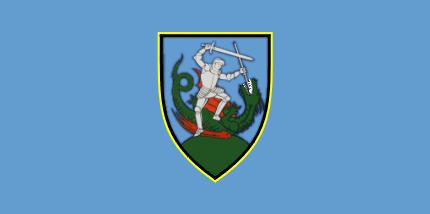 